INDICAÇÃO Nº 250/2019Assunto: Solicita a execução de manutenção e retirada de árvore da Rua Adelino Gasparine, conforme especifica.Senhor Presidente:INDICO, ao Sr. Prefeito Municipal, nos termos do Regimento Interno desta Casa de Leis, que se digne determinar à Secretaria competente que proceda a execução de retirada de árvore da Rua Adelino Gasparine, Bairro Jardim Verona, proporcionando assim a segurança necessária no tráfego de veículos, conforme imagem anexa. A presente indicação visa a atender o anseio dos moradores que pedem providências.SALA DAS SESSÕES, 18 de fevereiro de 2019.HIROSHI BANDO    Vereador – PP*Acompanha (01) foto.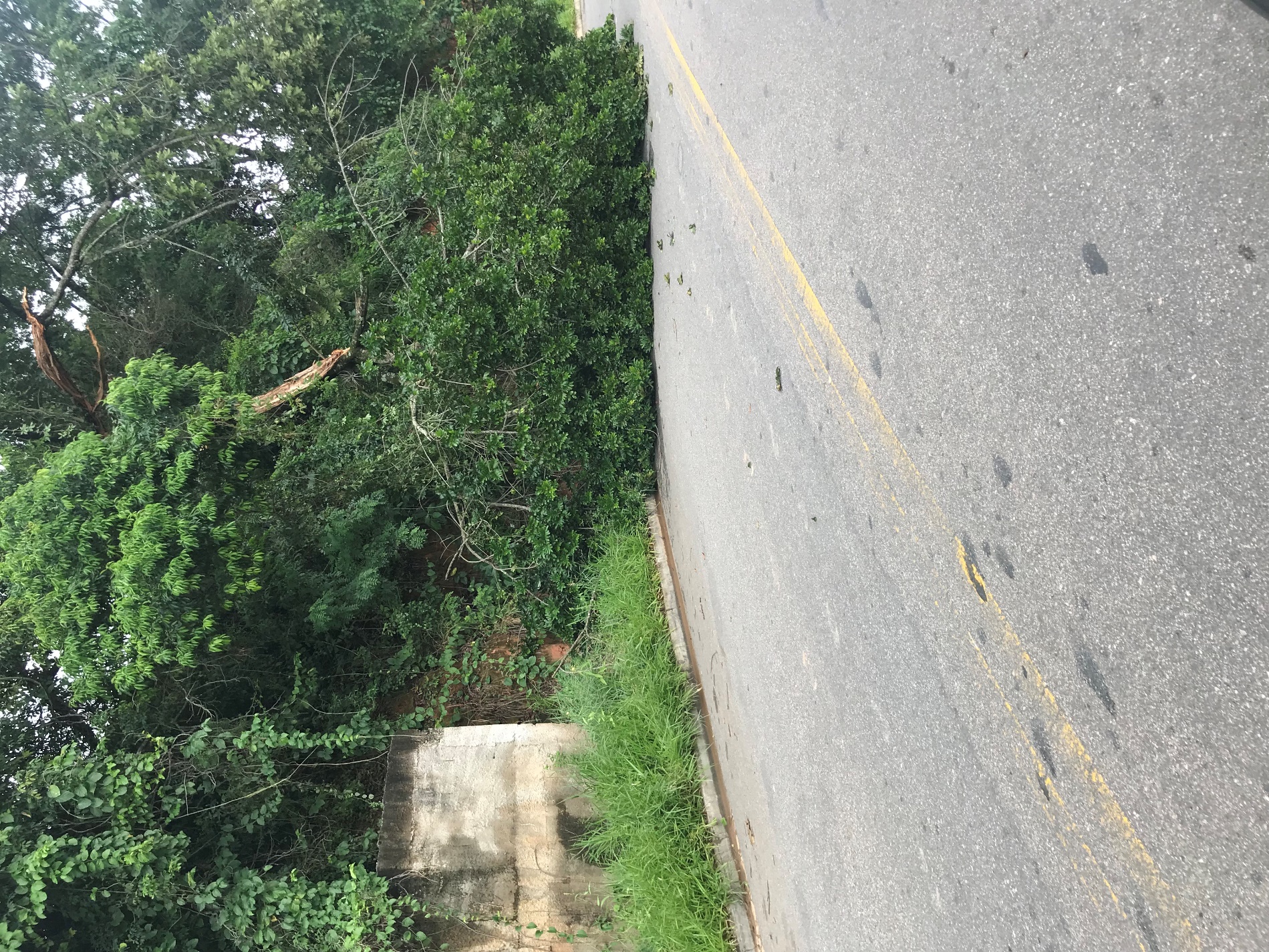 